FUNDING IN THE ARTS & HUMANITIESA targeted monthly newsletter from Research & Sponsored ProgramsMAYFor optimal service, please let ORSP know if you decide to submit a proposal to an external sponsor in the next 3 months. Thank you!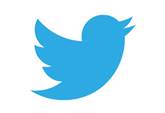 follow ORSP on TWITTER = @WFUResearchUPCOMING DEADLINESINTERNALOpenInterdisciplinary Performance and the Liberal Arts Center (IPLACe), Creative Partnerships http://iplace.wfu.edu EXTERNALOpenInstitute of European History (IEG), Research Fellowships http://www.ieg-mainz.de/forschung/foerderung - for PhDs, postdocs, and senior researchers who come to the 17th-century Domus universitatis in the center of Mainz to work in the collections focusing on the religious, cultural, political, and social dimensions of modern European historyPulitzer Center on Crisis Reporting, Travel Grants http://pulitzercenter.org/grants/how-apply - $15K to cover hard costs associated with an international reporting project ideally offering print, photography, radio, and videoMay 15Ohio State University, Jerome Lawrence and Robert E. Lee Theatre Research Institute, Visiting Research Fellowships https://library.osu.edu/blogs/theatre-research-institute/files/2016/03/Application-form2016.pdf - provides access to materials documenting the performing arts for scholarship, education, and enjoymentUniversity of British Columbia, Liu Institute for Global Issues, Visiting Scholar in Residence at Green College http://liu.arts.ubc.ca/wp-content/uploads/2016/04/2016-17_GCVisitingFellow_CallforApplications_Final.pdf –for one influential scholar, activist, artist, leader, or practitioner to conduct problem-based interdisciplinary research on global concerns for 4 months; current topics are sustainability, security, and social justice May 18Creative Capital, Arts Writers Grants http://www.artswriters.org/application/guidelines - supports article, blog, book, new and alternative media, and short-form writing on contemporary visual art from general-audience criticism to academic scholarship May 30Siskind (Aaron) Foundation, Individual Photographer's Fellowship http://www.aaronsiskind.org/grant.html - up to $10K to artists working in still photography regardless of subject matter, genre, or process; use of the lens must be pivotal; the submission should consist of a mature, coherent body of workJune 1Institute of Museum & Library Services,	National Leadership Grants for Libraries https://www.imls.gov/grants/available/national-leadership-grants-libraries - from $10K-$2M for Project Grants, which support fully developed projects for which needs assessments, partnership development, feasibility analyses, prototyping, and other planning activities are completed; Research Grants support investigation of key questions important to library or archival practice; Planning Grants allow project teams to analyze needs and feasibility, solidify partnerships, develop work plans, prototypes, or proofs of concept; National Forum Grants provide the opportunity to convene qualified groups of experts and key stakeholders to consider challenges important to libraries or archives across the nation; meetings are expected to produce reports for wide dissemination with expert recommendations for action or research that addresses a key challenge identified in the proposalJune 6Department of State, Bureau of Educational and Cultural Affairs, Fulbright Specialists https://www.grantsolutions.gov/gs/preaward/previewPublicAnnouncement.do?id=56076 - annually sends ~425 US academics and professionals (such as attorneys, business professionals, artists, and journalists) whose qualifications and experience are at the faculty or full professional level, to institutions in all regions of the world for 2-6 weeks; through host institution-designed projects, specialists share their expertise, strengthen institutional links, hone their skills, gain international experience, and learn about other cultures while building capacity at their overseas host institutions, which may include universities, teacher-training institutions, government ministries, cultural institutions, NGOs, and think tanksJune 8European Institutes for Advanced Study,	EURIAS Fellowships http://www.2017-2018.eurias-fp.eu/ - 10-month residencies at one of the 16 participating institutes to conduct focused, self-directed research in all humanities and social science disciplines and in the arts, life and exact sciences if no intensive lab work is required, the project interfaces with humanities and social sciences, the applicant has a proven capacity to dialogue with other disciplines and applies to an IAS that welcomes scholars outside the humanities and social sciences; junior fellowships require 2-9 years of full-time research experience after obtaining the PhD; senior fellowships, at least 10 years; law scholars do not require a PhD but up to 13 and at least 14 years’ experience respectivelyJune 17Kala Art Institute, Kala Fellowship http://www.kala.org/fellow/fellow_ap.html - supports artists completing specific projects or bodies of innovative work in all media, including printmaking, digital media, installation art, social practice, photography, and book arts that would benefit from Kala's specialized equipment in printmaking and digital media June 21National Endowment for the Humanities (NEH), Preservation and Access Research and Development Grants http://www.grants.gov/web/grants/view-opportunity.html?oppId=283061 - supports projects that address major challenges in preserving or providing access to humanities collections and resources, including better ways to preserve fragile artifacts and manuscripts, analog recordings and digital assets subject to technological obsolescence and to develop advanced modes of organizing, searching, discovering, and using such materials; research fields and topics: accessibility for the disabled; appraisal and selection; cataloging and description; digital forensics; digital preservation; disaster preparedness and emergency response; humanities research data management and curation; indigenous cultural heritage practices; knowledge organization; linked open data; material analysis; metrics for evaluating use of humanities materials; preventive conservation; textual encoding; visualizationJuly 1American Institute of Indian Studies,	Senior Research Fellowships http://www.indiastudies.org/research-fellowship-programs/categories-of-fellowship/ - short-term awards of up to 4 months and long-term awards of 6-9 months to enable scholars who specialize in South Asia to pursue further research in India and to establish formal affiliation with an Indian institutionJuly 10East Asia Institute, Fellows Program on Peace, Governance, and Development in East Asia http://www.eai.or.kr/data/bbs/project/EAIFellowsProgram2016_2017_Brochure.pdf - $10K to established and next-generation East Asia specialists to conduct research in East Asian countries; awardees give seminars and lectures based on their research during a 2-3- week visit to 2 or more participating institutions: East Asia Institute in Seoul, Peking University in Beijing, Fudan University in Shanghai, Keio University in Tokyo, and the National Taiwan University in TaipeiJuly 14National Endowment for the Arts, NEA Art Works, FY 2017 http://www.grants.gov/web/grants/view-opportunity.html?oppId=280551- $100K supports creation of art that meets the highest standards of excellence; engages the public; encourages lifelong learning in the arts; and strengthens communities August 1Fulbright Scholars Abroad (see http://catalog.cies.org/)August 15Department of State, Havana Small Grants Opportunity http://havana.usembassy.gov/small-grants-program.html - to promote US-Cuba bilateral relations in 4 priority areas: increase entrepreneurship and economic opportunities, especially among youth and underserved communities; promote education, access to, and use of, technology, sports, and partnerships; and promote cultural exchange and enhance understanding of our shared history, traditions, and values through innovative meansSeptember 1Association for Asian Studies, First Book Subvention Program	http://www.asian-studies.org/Grants-and-Awards/First-Book-Subvention - to first-time book authors who have secured a provisional contract from an established academic press; must be a current AAS member and have held membership for at least 2 years September 29NEH, Summer Stipends http://www.neh.gov/grants/research/summer-stipends - up to $6K for 2 consecutive months of full-time research and writing; may hold other research grants supporting the same project during this time; full-time faculty must be nominated by WFU Contact Stephen Williams for more specific search or see infoedglobal.com to explore SPINPlus.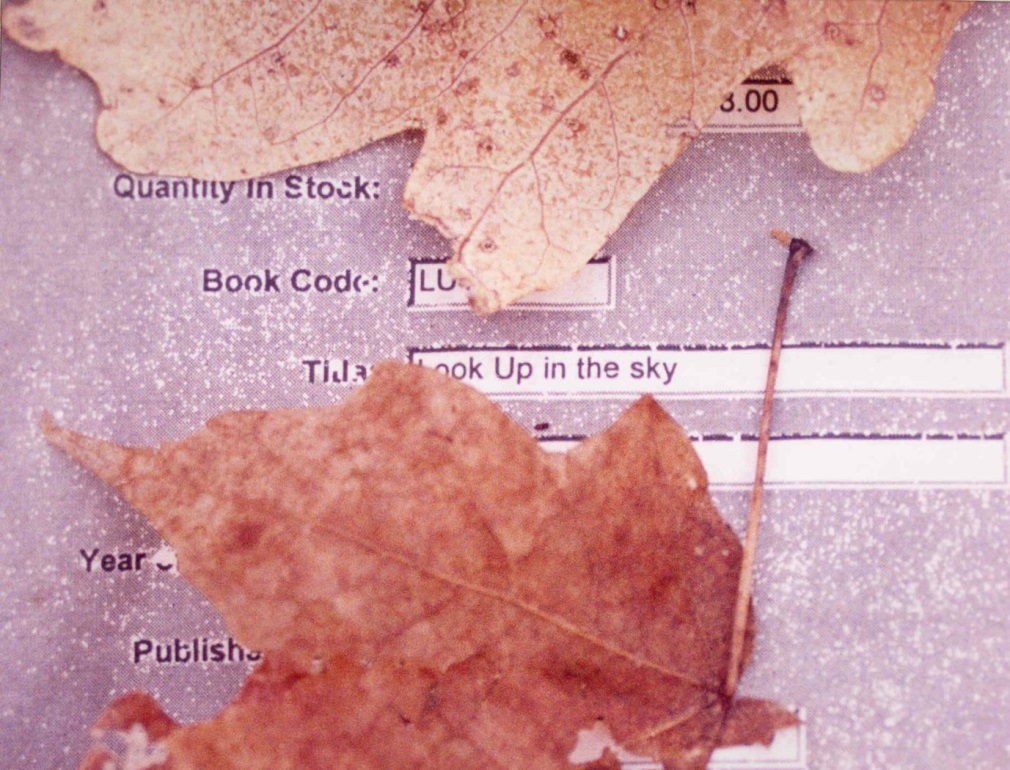 Aaron Hantgan, Contradiction 